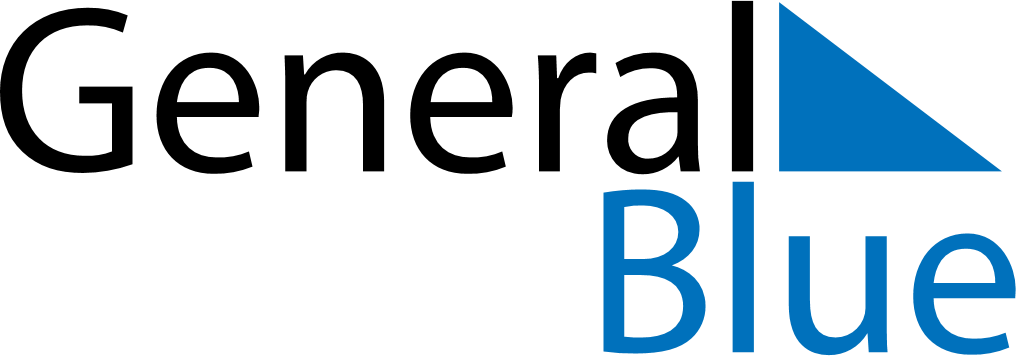 May 2025May 2025May 2025May 2025CameroonCameroonCameroonSundayMondayTuesdayWednesdayThursdayFridayFridaySaturday1223Labour Day45678991011121314151616171819202122232324National Day2526272829303031Ascension Day